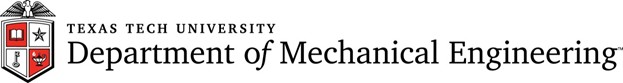 MS Report AnnouncementInsert Report title hereby Student nameMS Advisor: Advisor NameThe defense will take place: Month, Weekday, Day, 20xx Room xxxxAbstractAbstract of the ReportDraft 09/11/2015